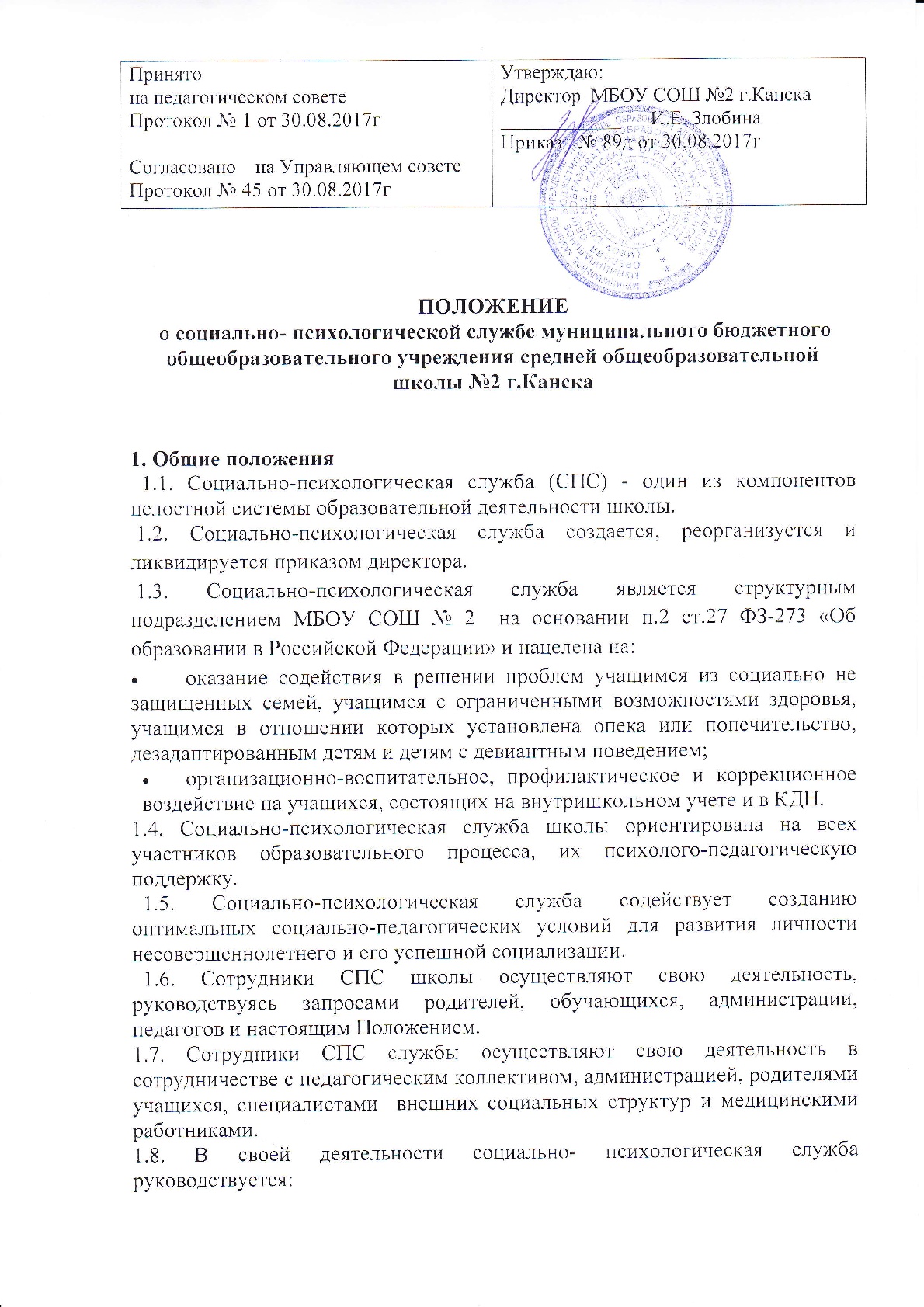 Конвенцией о правах детей;Конституцией РФ; На основании Федерального закона Российской Федерации от 29 декабря 2012 г. N 273-ФЗ "Об образовании в Российской Федерации";На основании Федерального Закона Российской Федерации от 24.06.1999 г., № 120-ФЗ «Об основах системы профилактики безнадзорности и правонарушений несовершеннолетних»; На основании "Семейного кодекса Российской Федерации" от 29.12.1995 N 223-ФЗ (ред. от 30.12.2015); Федерального закона от 24.07.1998 N 124-ФЗ (ред. от 28.11.2015) "Об основных гарантиях прав ребенка в Российской Федерации";Уставом образовательного учреждения; настоящим Положением.2. Цели и задачи Социально-психологической службы.2.1 . Основной целью деятельности службы является психологическое сопровождение личностной и социальной адаптации детей, обучающихся в школе, а также создание социально-психологических условий для успешного обучения и психологического развития обучающихся в ситуациях взаимодействия в образовательно-воспитательном пространстве школы.2.2.      Основные задачи Социально-психологической службы:1) Оказание помощи лицам, нуждающимся в социально-психологической поддержке в условиях школы: консультативно-диагностическая, коррекционная, психопрофилактическая, реабилитационная помощь;2) Содействие укреплению взаимопонимания и взаимодействия между субъектами воспитательного процесса;3) Психолого-педагогическое просвещение с целью создания оптимальных условий для взаимопонимания в семье, в социуме;4) полноценное психологическое и социальное развитие школьников, сохранение их психологического здоровья на каждом возрастном этапе, формирование у них способности к воспитанию и самовоспитанию;5) Обеспечение взаимодействия между школой и городскими учреждениями по оказанию социально-психологической  помощи обучающимся и их семьям.3. Направления работы Социально-педагогическое. Выявление социальных и личностных проблем детей всех возрастов, у их родителей.Социально-правовое. Защита прав ребенка.Социально-психологическое. Психолого- педагогическое просвещение с целью создания оптимальных условий для взаимопонимания в семье, в социуме. Социально-профилактическое. Раннее выявление и предупреждение факторов отклоняющего поведения у учащихся.Социально-диагностическое. Установление причин отклоняющего поведения детей и подростков, причин социального неблагополучия семьи.Социально-информационное. Повышение педагогической и законодательной грамотности. Социально-медицинское. 4. Функции Социально-психологической службы.4.1. Социально-педагогическое: Оказание квалифицированной социально-педагогической помощи ребенку в саморазвитии, самопознании, самооценке, самоутверждении, самореализации.Усиление позитивных влияний и нейтрализация или переключение негативных влияний социальной среды. Разработка стратегии педагогического воздействия на учащихся "группы риска".4.2. Социально-правовое: Использование имеющего арсенала правовых норм для защиты прав и интересов личности. 4.3. Социально-психологическое: Оказание помощи в разрешении межличностных конфликтов, снятие депрессивного состояния.Организует социально-психологическую консультацию для учащихся, педагогов, родителей. 4.4. Социально-профилактическое: Организация системы профилактических мер по предупреждению отклоняющегося (девиантного) и преступного (деликтивного) поведения детей и подростков. Пропаганда здорового образа жизни, Просветительская работа с родителями учащихся. 4.5. Социально-диагностическое: Выявление причин и характера отклонений в поведении и учении. Изучение социальной ситуации развития ученика, его положения в коллективе. Определение потенциальных возможностей и способностей учащегося.Отслеживание и анализ динамики развития учащихся и классных коллективов.4.6. Социально-информационное. Знакомство с законодательными актами и использование имеющегося арсенала правовых норм для защиты прав и интересов личности. 4.7. Социально-медицинское. Контроль за питанием, трудовым, физическим воспитанием, условиями организации учебного времени с целью поддержания здоровья. 5. Организация работы социально-психологической службы.   Специалисты СПС работают с отдельной личностью, с отдельным ребенком, а если с группой, то небольшой, если с семьей, то с каждой в отдельности.5.1. В состав социально-психологической службы школы входят: заместитель директора по воспитательной работе социальный педагогпсихологклассные руководители (участвуют по необходимости)учителя-предметники (участвуют по необходимости)инспектор КДН (участвует по необходимости) 5.2. Координацию деятельности службы осуществляет заместитель директора школы по воспитательной работе.5.3. На время отсутствия педагога-психолога и социального педагога их обязанности могут быть переданы только лицам, обладающим необходимой квалификацией.6.Обязанности и права сотрудников СПС Сотрудники социально-психологической службы обязаны:6.1.Участвовать в работе семинаров, педагогических советов школы, конференций, проводимых вышестоящими организациями; постоянно повышать свой профессиональный уровень.6.2.Отчитываться о ходе и результатах проводимой работы перед администрацией школы.6.3.Рассматривать запросы и принимать решения строго в пределах своей профессиональной компетенции.6.4. В решении всех вопросов исходить из интересов обучающегося.6.5.Работать в тесном контакте с администрацией, педагогическим коллективом и родителями обучающихся.6.6.Хранить в тайне сведения, полученные в результате диагностической и консультативной работы, если ознакомление с ними не является необходимым для осуществления педагогического аспекта коррекционной работы.           6.7.Информировать участников педагогических советов, психолого-педагогических консилиумов, администрацию школы о задачах, содержании и результатах проводимой работы в рамках, гарантирующих соблюдение п.7.5. данного Положения.Сотрудники социально-психологической службы имеют право:6.8.Принимать участие в педагогических советах, заседаниях методических объединений  и ПМП консилиумах.6.9.Посещать уроки, внеклассные и внешкольные мероприятия, занятия группы продленного дня с целью проведения наблюдений за поведением и деятельностью обучающихся.6.10.Знакомиться с необходимой для работы документацией.6.11.Проводить в школе групповые и индивидуальные психологические исследования (в соответствии с запросами).